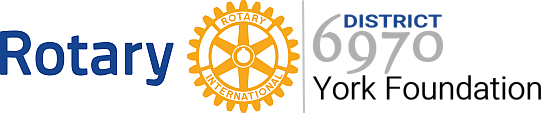 Rotary District 6970 | York Foundation, Inc.C H E C K    R E Q U E S T    F O R MWhen requesting funds from the York Foundation, please submit the following information: Check payable to ___________________________________________________________Mail to Address _____________________________________________________________City, State, Zip ______________________________________________________________Rotary Club of_______________________________________________________________Project_____________________________________________________________________Amount Requested _________________________________________________________Contact Information for person requesting check   Tel.: ______________________________ 						  E-mail: _______________________________           			         Club requesting check:  ________________________________Rotary District 6970, York Foundation, Inc.